     ПРОЕКТ     Вносится Председателем     Совета депутатов Северодвинска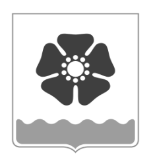 Городской Совет депутатовмуниципального образования «Северодвинск» (Совет депутатов Северодвинска)седьмого созываРЕШЕНИЕот                                           № О протесте прокурора г. Северодвинска на решениеСовета депутатов Северодвинскаот 25.11.2021 № 394В соответствии с Федеральным законом от 17.01.1992 № 2202-1 «О прокуратуре Российской Федерации», рассмотрев протест прокурора г. Северодвинска от 03.06.2024                       № 7-23-2024 на решение Совета депутатов Северодвинска от 25.11.2021 № 394                                         «Об утверждении Положения о муниципальном жилищном контроле», Совет депутатов СеверодвинскаРЕШИЛ:1. Удовлетворить протест прокурора г. Северодвинска от 30.06.2023 № 7-01-2023                   на решение Совета депутатов Северодвинска от 25.11.2021 № 394 «Об утверждении Положения о муниципальном жилищном контроле».2. Предложить Администрации Северодвинска в срок до 19.08.2024 внести в Совет депутатов Северодвинска соответствующий проект решения с учетом требований прокурора  г. Северодвинска для рассмотрения на очередном заседании Совета депутатов Северодвинска.3. Настоящее решение вступает в силу со дня его принятия.Председатель Совета депутатов Северодвинска	                                        М.А. Старожилов                                  М.А. Старожилов